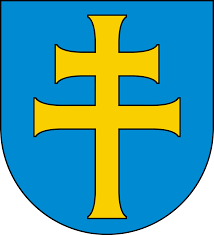 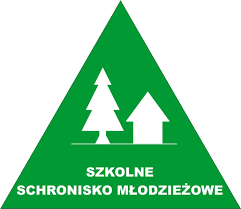 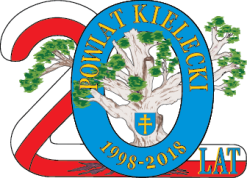 STAROSTWO POWIATOWE W KIELCACH , WYDZIAŁ   DO SPRAW EDUKACJI  POWIATU KIELECKIEGOorazPOWIATOWE SZKOLNE SCHRONISKA MŁODZIEŻOWE W CHĘCINACHZAPRASZAJĄuczniów szkół podstawowych, oddziałów gimnazjalnych  i ponadpodstawowych do udziału w ogólnopolskim konkursie  plastycznym, pn. „AKTYWNY WYPOCZYNEK W GÓRACH ŚWIĘTOKRZYSKICH”organizowanego w ramach obchodów 
80-lecia  istnienia PSSM w Chęcinach Filia Nr 4 w Nowej SłupiREGULAMIN KONKURSU  ORAZ ANKIETA ZGŁOSZENIOWA W ZAŁĄCZENIU.Dla Laureatów 3 najciekawszych prac  w każdej kategorii wiekowej przewidziano atrakcyjne nagrody rzeczowe.